Dimensión Actitudinal y ValorativaGrado: Transición Periodo: 3Responsables:Gloria Isabel Bedoya Muñoz, Margarita María  Ocampo Usuga, María  Carolina Tobón Múnera, Claudia Isabel  Arboleda Herrera.Responsables:Gloria Isabel Bedoya Muñoz, Margarita María  Ocampo Usuga, María  Carolina Tobón Múnera, Claudia Isabel  Arboleda Herrera.Responsables:Gloria Isabel Bedoya Muñoz, Margarita María  Ocampo Usuga, María  Carolina Tobón Múnera, Claudia Isabel  Arboleda Herrera.Ámbitos conceptuales: -Respeto por  su entorno.-Admiración por la  la naturaleza.-Conocimiento de la naturaleza.Ámbitos conceptuales: -Respeto por  su entorno.-Admiración por la  la naturaleza.-Conocimiento de la naturaleza.Ámbitos conceptuales: -Respeto por  su entorno.-Admiración por la  la naturaleza.-Conocimiento de la naturaleza.Competencias Generales-Descubrir el amor de Dios Padre en la naturaleza.-Construir valores de respeto amor, tolerancia.-Mostrar  aprecio y gratitud   por todo cuanto tiene a su alrededor.Competencias Generales-Descubrir el amor de Dios Padre en la naturaleza.-Construir valores de respeto amor, tolerancia.-Mostrar  aprecio y gratitud   por todo cuanto tiene a su alrededor.Competencias Generales-Descubrir el amor de Dios Padre en la naturaleza.-Construir valores de respeto amor, tolerancia.-Mostrar  aprecio y gratitud   por todo cuanto tiene a su alrededor.Competencias Específicas-Expresa ideas  acerca de la naturaleza creada por Dios; mediante la lectura, el análisis de historias bíblicas, cuentos y representaciones gráficas.-Construye ideas sobre la importancia de valores  de respeto, amor y tolerancia para fortalecer el diálogo, la armonía, la  convivencia,  con la creación; a través de actividades espirituales reflexivas.-Reconoce la importancia de mostrar aprecio y gratitud por la naturaleza como una necesidad básica para el bienestar humano es su desarrollo físico y espiritual desde el diálogo de, experiencias, ideas, opiniones de propuestas reflexivas.Competencias Específicas-Expresa ideas  acerca de la naturaleza creada por Dios; mediante la lectura, el análisis de historias bíblicas, cuentos y representaciones gráficas.-Construye ideas sobre la importancia de valores  de respeto, amor y tolerancia para fortalecer el diálogo, la armonía, la  convivencia,  con la creación; a través de actividades espirituales reflexivas.-Reconoce la importancia de mostrar aprecio y gratitud por la naturaleza como una necesidad básica para el bienestar humano es su desarrollo físico y espiritual desde el diálogo de, experiencias, ideas, opiniones de propuestas reflexivas.Competencias Específicas-Expresa ideas  acerca de la naturaleza creada por Dios; mediante la lectura, el análisis de historias bíblicas, cuentos y representaciones gráficas.-Construye ideas sobre la importancia de valores  de respeto, amor y tolerancia para fortalecer el diálogo, la armonía, la  convivencia,  con la creación; a través de actividades espirituales reflexivas.-Reconoce la importancia de mostrar aprecio y gratitud por la naturaleza como una necesidad básica para el bienestar humano es su desarrollo físico y espiritual desde el diálogo de, experiencias, ideas, opiniones de propuestas reflexivas.Indicadores de logros del  período:- Considera el universo como obra grandiosa.-Participa en las reflexiones espirituales.	-Demuestra sensibilidad, sentimientos de afecto y solidaridad con su entorno.	-Practica valores, de respeto, tolerancia, normas de cortesía durante juegos y actividades grupales.Actividades-Primera actividad  Semanas  del 21 al 31 de JulioObservar la historia a través del linkDialogar acerca de ella como una semilla se convierte en un árbol grande del huertohttps://www.youtube.com/watch?v=HjF3jgf10ysLuego colorear la ficha si les es posible imprimirla, dibujar o recortar y pegar de revistas una imagen que represente la historia.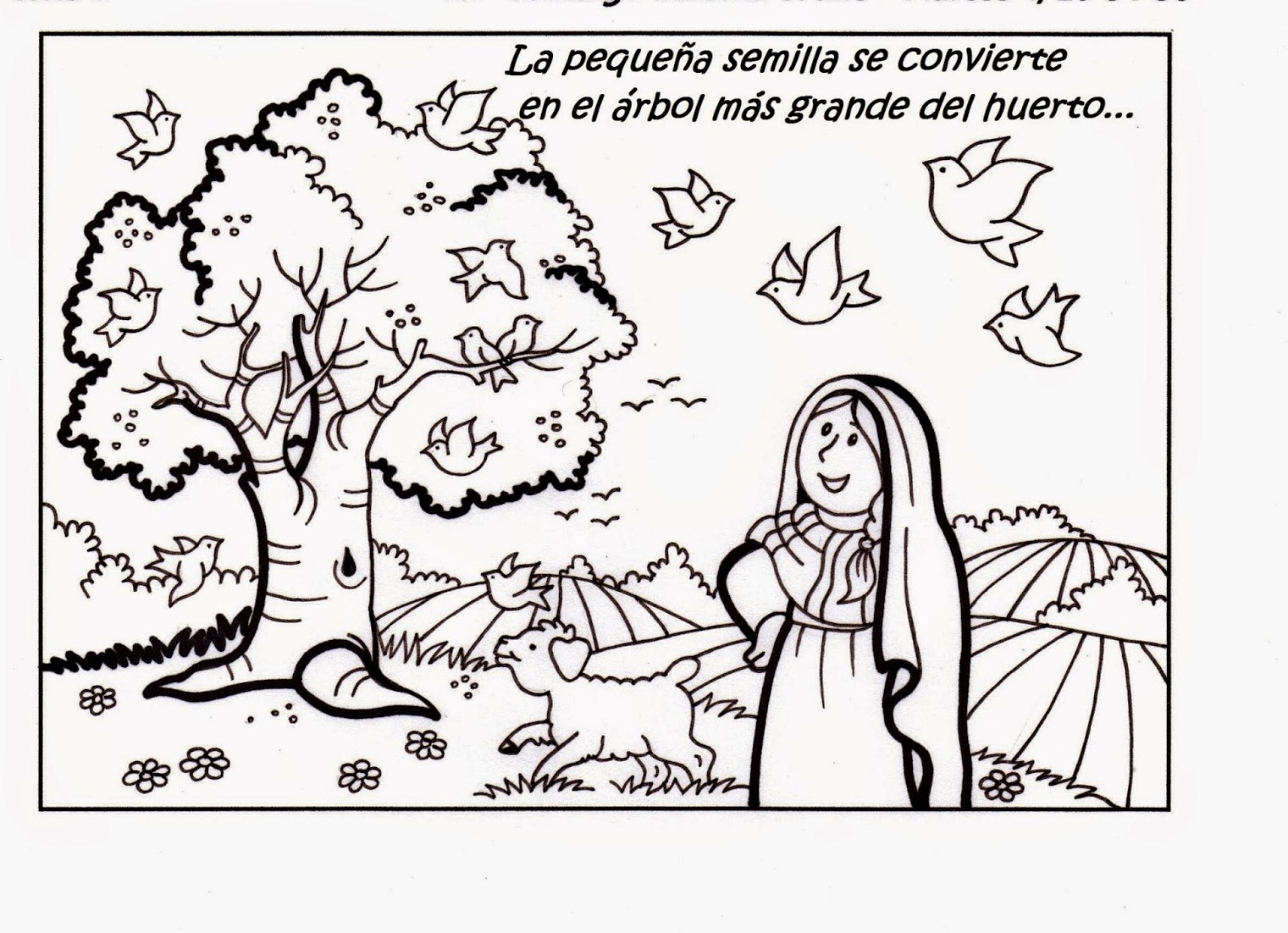 -Segunda  Actividad Semanas del 3 de agosto al 14 de agosto Observar la historia a través del link.Dialogo acerca de lo que sucede en ella.( La historia de Jonás).Construir y Transcribir una frase alusiva a la historiahttps://www.youtube.com/watch?v=HKZxQLlfTlcPuedo colorear la siguiente ficha si les es posible imprimirla,  pueden dibujar representando lo que más me gustó de la historia o recortar y pegar una lámina alusiva al tema.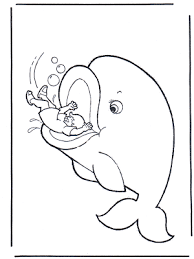 Indicadores de logros del  período:- Considera el universo como obra grandiosa.-Participa en las reflexiones espirituales.	-Demuestra sensibilidad, sentimientos de afecto y solidaridad con su entorno.	-Practica valores, de respeto, tolerancia, normas de cortesía durante juegos y actividades grupales.Actividades-Primera actividad  Semanas  del 21 al 31 de JulioObservar la historia a través del linkDialogar acerca de ella como una semilla se convierte en un árbol grande del huertohttps://www.youtube.com/watch?v=HjF3jgf10ysLuego colorear la ficha si les es posible imprimirla, dibujar o recortar y pegar de revistas una imagen que represente la historia.-Segunda  Actividad Semanas del 3 de agosto al 14 de agosto Observar la historia a través del link.Dialogo acerca de lo que sucede en ella.( La historia de Jonás).Construir y Transcribir una frase alusiva a la historiahttps://www.youtube.com/watch?v=HKZxQLlfTlcPuedo colorear la siguiente ficha si les es posible imprimirla,  pueden dibujar representando lo que más me gustó de la historia o recortar y pegar una lámina alusiva al tema.Indicadores de logros del  período:- Considera el universo como obra grandiosa.-Participa en las reflexiones espirituales.	-Demuestra sensibilidad, sentimientos de afecto y solidaridad con su entorno.	-Practica valores, de respeto, tolerancia, normas de cortesía durante juegos y actividades grupales.Actividades-Primera actividad  Semanas  del 21 al 31 de JulioObservar la historia a través del linkDialogar acerca de ella como una semilla se convierte en un árbol grande del huertohttps://www.youtube.com/watch?v=HjF3jgf10ysLuego colorear la ficha si les es posible imprimirla, dibujar o recortar y pegar de revistas una imagen que represente la historia.-Segunda  Actividad Semanas del 3 de agosto al 14 de agosto Observar la historia a través del link.Dialogo acerca de lo que sucede en ella.( La historia de Jonás).Construir y Transcribir una frase alusiva a la historiahttps://www.youtube.com/watch?v=HKZxQLlfTlcPuedo colorear la siguiente ficha si les es posible imprimirla,  pueden dibujar representando lo que más me gustó de la historia o recortar y pegar una lámina alusiva al tema.Tercera  Actividad Semanas del 18 de agosto al 28 de agostoLeer a los niños el siguiente cuentoExplicar el análisis del cuentoTranscribir una frase o palabra del cuento, colorear la ficha que encontraran al final si les es posible imprimirla, pueden hacer también un dibujo representando algo del cuento, recortar y pegar láminas.El amigo Sol (cuento)Hace muchos años, el Sol y las nubes eran muy amigos. El Sol paseaba por el cielo y las nubes iban de un lado a otro. Cuando se encontraban, jugaban a dar luz y sombra a los niños que pasaban por debajo. A veces, cuando las nubes habían bebido mucha agua y ya estaban muy grandes, hacían que lloviera para que los ríos, los árboles y las flores siempre tuvieran agua para vivir.Al Sol y a las nubes les encantaba pasear sobre el cielo de una aldea que estaba llena de árboles, flores y ríos. El Sol siempre quería brillar allí porque le encantaba dar luz y calor a todos los niños que salían a jugar cada día y a las nubes les gustaba dar sombra en verano y hacer llover siempre que tenían mucha agua.Pero un día, el Sol y las nubes se pelearon porque al Sol le gustaba muchísimo estar en esa aldea y casi nunca dejaba que las nubes se quedaran allí.- ¡Yo quiero esta aldea para mí solo! Es la que más me gusta de todas y cuando vosotras venís aquí yo no puedo brillar – dijo el SolLas nubes, muy tristes, intentaron explicar al Sol que eran necesarias para que los árboles tuvieran frutos, las flores crecieran y los ríos tuvieran agua, pero al Sol, que fue muy egoísta, no le importó nada.- Vamos a preguntar a los niños si os prefieren a vosotras o me prefieren a mí. Si son más felices cuando estoy yo, vosotras no podréis volver.Las nubes y el Sol preguntaron a los niños y ellos eligieron al Sol porque con él podrían salir todos los días a jugar.- ¡Pero nosotras somos muy importantes! Sin nosotras los ríos, árboles y flores no tendrían agua. ¡No nos echéis de la aldea! – dijeron las nubesPero los niños eligieron que se quedara el Sol y las nubes, poco a poco, se fueron a otras aldeas y nunca volvieron.Los niños de la aldea salían a jugar cada día. Siempre estaban muy contentos porque el Sol estaba allí brillando y dando cada vez más calor. Todos los días podían salir de sus casas a divertirse y jugar.Un día, mientras jugaban cerca de un bosque, uno de los niños se dio cuenta de algo:- ¡Mirad! ¡Mirad! Estos árboles están perdiendo sus hojas y hace ya mucho que no dan frutosLos niños también se dieron cuenta de que ya no había tantas flores y de que el río no tenía casi agua ni tampoco peces. Entonces, se acordaron de lo que las nubes habían dicho y se dieron cuenta de que si las nubes no volvían dejarían de tener fruta de los árboles, bonitas flores y agua en los ríos para bañarse y divertirse.El Sol y las nubes y todos los niños fueron a hablar con el Sol para pedirle que las nubes volvieran. Pero el Sol, muy enfadado, dijo:-Si vienen las nubes yo tendré que irme a otra aldea y vosotros no podréis jugar todos los días porque lloverá mucho.El Sol seguía siendo muy egoísta, pero los niños le explicaron que la lluvia de las nubes era muy importante y que la aldea cada vez sería más triste porque los ríos, árboles y flores morirían.El Sol acabó dándose cuenta de que había estado muy equivocado siendo tan egoísta. Así que fue a buscar a las nubes para que volvieran a compartir con él los días en aquella aldea y siguieran divirtiéndose juntos cuando se encontraran en el cielo.Y así, todos aprendieron que tanto el Sol como las nubes eran necesarias para que los niños y la aldea, con sus ríos, árboles y flores, fueran felices.Análisis Este cuento enseña a los niños lo importante de toda la creación de Dios, de la necesidad que es el  que seamos generosos y destaca la importancia de  compartir  lo que tenemos con los demás. Lo hace a través del Sol, quien al principio es un poco egoísta porque no quiere compartir con las Nubes el cielo de la aldea. Pero quien finalmente comprende que es mucho mejor compartir lo bueno que tiene con sus amigas las Nubes en lugar de disfrutarlo en solitario.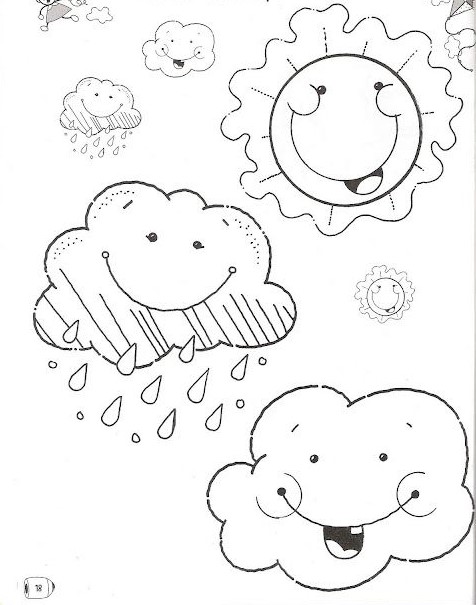 -Cuarta  Actividad Semana Tercera  Actividad Semanas del 1 al 11 de septiembreObservar la historia atraves del linkhttps://www.youtube.com/watch?v=crj95FE0AiQDialogar acerca de lo que expresan los personajes de la historiaColorear la ficha si les es posible imprimir,  hacer un dibujo, recortar y pegar lámina alusiva al tema.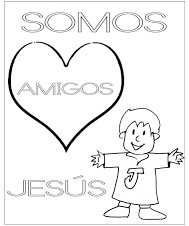 -Quinta Actividad Semanas del 11 al 25  de septiembreTranscribir el nombre de la canción  y hacer un dibujo en el cuaderno alusivo a la canción.Escuchar la canción SOY ESPECIAL PARA MI DIOS  a través del siguiente linkLeer la letra de la canción que está abajohttps://www.youtube.com/watch?v=MJBuYd_enwkSOY ESPECIAL PARA MI DIOSSi yo fuera mariposa,Te alabaría Señor por ser hermosa. Si yo fuera un osito,Te alabaría  Señor por mis rulitos. Si yo fuera un elefante,Te alabaría por mi trompa elegante.Por eso digo gracias Señor que soy así,Que soy así. Me diste un corazón, una sonrisa. Me diste a Jesús, me  hiciste tu hijo. Por eso digo gracias Señor que soy así,Que soy así. Si yo fuera un cocodrilote alabaría Señor por mis colmillos, si yo fuera un pececito,Te alabaría nadando suavecito. Si yo fuera un canguroTe alabaría saltando te aseguro. Por eso digo...Tercera  Actividad Semanas del 18 de agosto al 28 de agostoLeer a los niños el siguiente cuentoExplicar el análisis del cuentoTranscribir una frase o palabra del cuento, colorear la ficha que encontraran al final si les es posible imprimirla, pueden hacer también un dibujo representando algo del cuento, recortar y pegar láminas.El amigo Sol (cuento)Hace muchos años, el Sol y las nubes eran muy amigos. El Sol paseaba por el cielo y las nubes iban de un lado a otro. Cuando se encontraban, jugaban a dar luz y sombra a los niños que pasaban por debajo. A veces, cuando las nubes habían bebido mucha agua y ya estaban muy grandes, hacían que lloviera para que los ríos, los árboles y las flores siempre tuvieran agua para vivir.Al Sol y a las nubes les encantaba pasear sobre el cielo de una aldea que estaba llena de árboles, flores y ríos. El Sol siempre quería brillar allí porque le encantaba dar luz y calor a todos los niños que salían a jugar cada día y a las nubes les gustaba dar sombra en verano y hacer llover siempre que tenían mucha agua.Pero un día, el Sol y las nubes se pelearon porque al Sol le gustaba muchísimo estar en esa aldea y casi nunca dejaba que las nubes se quedaran allí.- ¡Yo quiero esta aldea para mí solo! Es la que más me gusta de todas y cuando vosotras venís aquí yo no puedo brillar – dijo el SolLas nubes, muy tristes, intentaron explicar al Sol que eran necesarias para que los árboles tuvieran frutos, las flores crecieran y los ríos tuvieran agua, pero al Sol, que fue muy egoísta, no le importó nada.- Vamos a preguntar a los niños si os prefieren a vosotras o me prefieren a mí. Si son más felices cuando estoy yo, vosotras no podréis volver.Las nubes y el Sol preguntaron a los niños y ellos eligieron al Sol porque con él podrían salir todos los días a jugar.- ¡Pero nosotras somos muy importantes! Sin nosotras los ríos, árboles y flores no tendrían agua. ¡No nos echéis de la aldea! – dijeron las nubesPero los niños eligieron que se quedara el Sol y las nubes, poco a poco, se fueron a otras aldeas y nunca volvieron.Los niños de la aldea salían a jugar cada día. Siempre estaban muy contentos porque el Sol estaba allí brillando y dando cada vez más calor. Todos los días podían salir de sus casas a divertirse y jugar.Un día, mientras jugaban cerca de un bosque, uno de los niños se dio cuenta de algo:- ¡Mirad! ¡Mirad! Estos árboles están perdiendo sus hojas y hace ya mucho que no dan frutosLos niños también se dieron cuenta de que ya no había tantas flores y de que el río no tenía casi agua ni tampoco peces. Entonces, se acordaron de lo que las nubes habían dicho y se dieron cuenta de que si las nubes no volvían dejarían de tener fruta de los árboles, bonitas flores y agua en los ríos para bañarse y divertirse.El Sol y las nubes y todos los niños fueron a hablar con el Sol para pedirle que las nubes volvieran. Pero el Sol, muy enfadado, dijo:-Si vienen las nubes yo tendré que irme a otra aldea y vosotros no podréis jugar todos los días porque lloverá mucho.El Sol seguía siendo muy egoísta, pero los niños le explicaron que la lluvia de las nubes era muy importante y que la aldea cada vez sería más triste porque los ríos, árboles y flores morirían.El Sol acabó dándose cuenta de que había estado muy equivocado siendo tan egoísta. Así que fue a buscar a las nubes para que volvieran a compartir con él los días en aquella aldea y siguieran divirtiéndose juntos cuando se encontraran en el cielo.Y así, todos aprendieron que tanto el Sol como las nubes eran necesarias para que los niños y la aldea, con sus ríos, árboles y flores, fueran felices.Análisis Este cuento enseña a los niños lo importante de toda la creación de Dios, de la necesidad que es el  que seamos generosos y destaca la importancia de  compartir  lo que tenemos con los demás. Lo hace a través del Sol, quien al principio es un poco egoísta porque no quiere compartir con las Nubes el cielo de la aldea. Pero quien finalmente comprende que es mucho mejor compartir lo bueno que tiene con sus amigas las Nubes en lugar de disfrutarlo en solitario.-Cuarta  Actividad Semana Tercera  Actividad Semanas del 1 al 11 de septiembreObservar la historia atraves del linkhttps://www.youtube.com/watch?v=crj95FE0AiQDialogar acerca de lo que expresan los personajes de la historiaColorear la ficha si les es posible imprimir,  hacer un dibujo, recortar y pegar lámina alusiva al tema.-Quinta Actividad Semanas del 11 al 25  de septiembreTranscribir el nombre de la canción  y hacer un dibujo en el cuaderno alusivo a la canción.Escuchar la canción SOY ESPECIAL PARA MI DIOS  a través del siguiente linkLeer la letra de la canción que está abajohttps://www.youtube.com/watch?v=MJBuYd_enwkSOY ESPECIAL PARA MI DIOSSi yo fuera mariposa,Te alabaría Señor por ser hermosa. Si yo fuera un osito,Te alabaría  Señor por mis rulitos. Si yo fuera un elefante,Te alabaría por mi trompa elegante.Por eso digo gracias Señor que soy así,Que soy así. Me diste un corazón, una sonrisa. Me diste a Jesús, me  hiciste tu hijo. Por eso digo gracias Señor que soy así,Que soy así. Si yo fuera un cocodrilote alabaría Señor por mis colmillos, si yo fuera un pececito,Te alabaría nadando suavecito. Si yo fuera un canguroTe alabaría saltando te aseguro. Por eso digo...Tercera  Actividad Semanas del 18 de agosto al 28 de agostoLeer a los niños el siguiente cuentoExplicar el análisis del cuentoTranscribir una frase o palabra del cuento, colorear la ficha que encontraran al final si les es posible imprimirla, pueden hacer también un dibujo representando algo del cuento, recortar y pegar láminas.El amigo Sol (cuento)Hace muchos años, el Sol y las nubes eran muy amigos. El Sol paseaba por el cielo y las nubes iban de un lado a otro. Cuando se encontraban, jugaban a dar luz y sombra a los niños que pasaban por debajo. A veces, cuando las nubes habían bebido mucha agua y ya estaban muy grandes, hacían que lloviera para que los ríos, los árboles y las flores siempre tuvieran agua para vivir.Al Sol y a las nubes les encantaba pasear sobre el cielo de una aldea que estaba llena de árboles, flores y ríos. El Sol siempre quería brillar allí porque le encantaba dar luz y calor a todos los niños que salían a jugar cada día y a las nubes les gustaba dar sombra en verano y hacer llover siempre que tenían mucha agua.Pero un día, el Sol y las nubes se pelearon porque al Sol le gustaba muchísimo estar en esa aldea y casi nunca dejaba que las nubes se quedaran allí.- ¡Yo quiero esta aldea para mí solo! Es la que más me gusta de todas y cuando vosotras venís aquí yo no puedo brillar – dijo el SolLas nubes, muy tristes, intentaron explicar al Sol que eran necesarias para que los árboles tuvieran frutos, las flores crecieran y los ríos tuvieran agua, pero al Sol, que fue muy egoísta, no le importó nada.- Vamos a preguntar a los niños si os prefieren a vosotras o me prefieren a mí. Si son más felices cuando estoy yo, vosotras no podréis volver.Las nubes y el Sol preguntaron a los niños y ellos eligieron al Sol porque con él podrían salir todos los días a jugar.- ¡Pero nosotras somos muy importantes! Sin nosotras los ríos, árboles y flores no tendrían agua. ¡No nos echéis de la aldea! – dijeron las nubesPero los niños eligieron que se quedara el Sol y las nubes, poco a poco, se fueron a otras aldeas y nunca volvieron.Los niños de la aldea salían a jugar cada día. Siempre estaban muy contentos porque el Sol estaba allí brillando y dando cada vez más calor. Todos los días podían salir de sus casas a divertirse y jugar.Un día, mientras jugaban cerca de un bosque, uno de los niños se dio cuenta de algo:- ¡Mirad! ¡Mirad! Estos árboles están perdiendo sus hojas y hace ya mucho que no dan frutosLos niños también se dieron cuenta de que ya no había tantas flores y de que el río no tenía casi agua ni tampoco peces. Entonces, se acordaron de lo que las nubes habían dicho y se dieron cuenta de que si las nubes no volvían dejarían de tener fruta de los árboles, bonitas flores y agua en los ríos para bañarse y divertirse.El Sol y las nubes y todos los niños fueron a hablar con el Sol para pedirle que las nubes volvieran. Pero el Sol, muy enfadado, dijo:-Si vienen las nubes yo tendré que irme a otra aldea y vosotros no podréis jugar todos los días porque lloverá mucho.El Sol seguía siendo muy egoísta, pero los niños le explicaron que la lluvia de las nubes era muy importante y que la aldea cada vez sería más triste porque los ríos, árboles y flores morirían.El Sol acabó dándose cuenta de que había estado muy equivocado siendo tan egoísta. Así que fue a buscar a las nubes para que volvieran a compartir con él los días en aquella aldea y siguieran divirtiéndose juntos cuando se encontraran en el cielo.Y así, todos aprendieron que tanto el Sol como las nubes eran necesarias para que los niños y la aldea, con sus ríos, árboles y flores, fueran felices.Análisis Este cuento enseña a los niños lo importante de toda la creación de Dios, de la necesidad que es el  que seamos generosos y destaca la importancia de  compartir  lo que tenemos con los demás. Lo hace a través del Sol, quien al principio es un poco egoísta porque no quiere compartir con las Nubes el cielo de la aldea. Pero quien finalmente comprende que es mucho mejor compartir lo bueno que tiene con sus amigas las Nubes en lugar de disfrutarlo en solitario.-Cuarta  Actividad Semana Tercera  Actividad Semanas del 1 al 11 de septiembreObservar la historia atraves del linkhttps://www.youtube.com/watch?v=crj95FE0AiQDialogar acerca de lo que expresan los personajes de la historiaColorear la ficha si les es posible imprimir,  hacer un dibujo, recortar y pegar lámina alusiva al tema.-Quinta Actividad Semanas del 11 al 25  de septiembreTranscribir el nombre de la canción  y hacer un dibujo en el cuaderno alusivo a la canción.Escuchar la canción SOY ESPECIAL PARA MI DIOS  a través del siguiente linkLeer la letra de la canción que está abajohttps://www.youtube.com/watch?v=MJBuYd_enwkSOY ESPECIAL PARA MI DIOSSi yo fuera mariposa,Te alabaría Señor por ser hermosa. Si yo fuera un osito,Te alabaría  Señor por mis rulitos. Si yo fuera un elefante,Te alabaría por mi trompa elegante.Por eso digo gracias Señor que soy así,Que soy así. Me diste un corazón, una sonrisa. Me diste a Jesús, me  hiciste tu hijo. Por eso digo gracias Señor que soy así,Que soy así. Si yo fuera un cocodrilote alabaría Señor por mis colmillos, si yo fuera un pececito,Te alabaría nadando suavecito. Si yo fuera un canguroTe alabaría saltando te aseguro. Por eso digo...